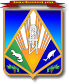 МУНИЦИПАЛЬНОЕ ОБРАЗОВАНИЕХАНТЫ-МАНСИЙСКИЙ РАЙОНХанты-Мансийский автономный округ – ЮграАДМИНИСТРАЦИЯ ХАНТЫ-МАНСИЙСКОГО РАЙОНАП О С Т А Н О В Л Е Н И Еот 			 № г. Ханты-МансийскОб утверждении муниципальнойпрограммы «Формирование доступной среды для инвалидов и другихмаломобильных групп населения Ханты-Мансийского района на 2018 – 2020 годы»На основании статьи 179 Бюджетного кодекса Российской Федерации, в соответствии с постановлением администрации Ханты-Мансийского района от 9 августа 2013 года № 199 «О программах Ханты-Мансийского района» (с изменениями от 11 октября 2017 года № 268): 1.	Утвердить муниципальную программу «Формирование доступной среды для инвалидов и других маломобильных групп населения Ханты-Мансийского района на 2018 – 2020 годы» согласно приложению. 2.	Настоящее постановление вступает в силу после его официального опубликования (обнародования), но не ранее 01 января 2018 года.3.	Опубликовать настоящее постановление в газете «Наш район» и разместить на официальном сайте администрации Ханты-Мансийского района.4.	Контроль за выполнением постановления возложить на заместителя главы Ханты-Мансийского района по социальным вопросам.Глава Ханты-Мансийского района 					 К.Р. МинулинПриложение к постановлению администрацииХанты-Мансийского района от		№ Паспорт муниципальной программы Ханты-Мансийского района Раздел 1. Краткая характеристика текущего состояния сферы социальной поддержки инвалидов и других маломобильных групп населения                       Ханты-Мансийского районаПринятие муниципальной программы «Формирование доступной среды для инвалидов и других маломобильных групп населения                                     в Ханты-Мансийском районе на 2018 – 2020 годы» предусматривает реализацию комплекса мероприятий, направленных на устранение существующих препятствий и барьеров и обеспечение доступности для инвалидов объектов социальной инфраструктуры.Численность среднегодового населения в Ханты-Мансийском районе составляет 19 680 человек, из них инвалидов – 816 человек (4%). Количество взрослого населения старше 18 лет – 14 876, из них инвалидов – 609 человека (4%). Детей от 0 до 17 лет – 4 804, из них детей-инвалидов – 207 человек (4%). Из числа жителей старше 18 лет 88 человек (14%) имеют I группу инвалидности, 346 человек (57%) – II группу, 175 человек (29%) – III группу. Дошкольным образованием охвачено 17,6% детей-инвалидов. Общим образованием охвачено 14 детей-инвалидов, что составляет 100% детей данной категории, подлежащих обучению.Для 46 детей-инвалидов сформированы индивидуальные программы реабилитации. В структуре реабилитационных потребностей инвалидам рекомендованы меры медицинской реабилитации, меры социальной поддержки, психолого-педагогической поддержки, реже – обеспечение техническими средствами реабилитации. При отсутствии противопоказаний к обучению образовательными учреждениями оказываются услуги детям-инвалидам с физическими и психическими недостатками. С согласия родителей (законных представителей) осуществляется обучение на дому по индивидуальным программам 10 детей-инвалидов.В целях предоставления инвалидам и лицам с ограниченными возможностями услуг в сфере физической культуры и спорта на базе 12 учреждений культуры Ханты-Мансийского района организована работа               в клубных формированиях, где количество лиц с ограниченными возможностями – получателей услуг составляет 34 человека.В соответствии с федеральным статистическим отчетом по форме 3-А «Адаптивная физическая культура» на территории района систематически занимаются физической культурой и спортом 28 инвалидов в сельских поселениях: Сибирский, Луговской, Горноправдинск, Кедровый, Красноленинский, Селиярово. Работу с данной категорией спортсменов организуют инструкторы по спортивно-молодежной работе по видам спорта: легкая атлетика (метание копья, толкание ядра, прыжки в длину), пауэрлифтинг, настольный теннис, дартс, шахматы. Инструкторы вышеназванных сельских поселений прошли кадровую подготовку по курсу «Адаптивная физическая культура» на базе Сургутского педагогического университета.Ежегодно приобретаются спортивные тренажеры для инвалидов и лиц с ограниченными возможностями, проводятся специализированные спартакиады, соревнования, а также сборная команда района принимает активное участие в окружных спортивных мероприятиях.	Более 90% учреждений социальной инфраструктуры в районе оснащены первичными средствами (имеются пандусы, иные приспособления, не соответствующие установленным стандартам), между тем, необходимо предусмотреть комплекс мер по обустройству учреждений, а также сооружение пандусов и поручней в соответствии с требованиями и нормами, предъявляемыми СНиП 35-01-2001.	Реализация Программы позволит концептуально решить указанные проблемы при минимальных расходах и максимально эффективном управлении муниципальными финансами, в том числе в рамках финансирования, предусмотренного в муниципальном задании учреждений. Программа построена по принципу поэтапного преобразования всей среды жизнедеятельности с учетом максимального использования реальных возможностей каждого из этапов. В соответствии с чем, выделены самостоятельные разделы, подразделы Программы, содержащие мероприятия по реконструкции, обустройству учреждений района социального значения, а также социореабилитационные мероприятия.	Кроме того, при разработке мероприятий Программы уделено внимание совмещению мероприятий, направленных на создание для инвалидов доступной среды с проведением плановых и планово-предупредительных ремонтных работ по благоустройству учреждений социальной сферы.Раздел 2. Стимулирование инвестиционной и инновационной деятельности, развитие конкуренции и негосударственного сектора экономики2.1. Развитие материально-технической базы в приоритетных сферах жизнедеятельности инвалидов и других маломобильных групп населения.Муниципальная программа не предусматривает строительство объектов капитального строительства.2.2. Формирование благоприятной деловой среды.Муниципальной программой предусмотрено привлечение негосударственных некоммерческих организаций, действующих в сфере социальной поддержки населения путем предоставления им субсидий, направленных на:- поддержку социально значимых программ общественных организаций инвалидов, в том числе по обеспечению доступности для инвалидов занятий физической культурой и спортом, оказывающих поддержку деятельности негосударственных организаций, в том числе социально ориентированных некоммерческих организаций, общественных организаций, включая создание условий для упрощения доступа таких организаций к предоставлению услуг в сфере социальной поддержки населения, занятости населения, а также на создание условий для установления непосредственного контакта гражданина с потенциальным поставщиком социальных услуг.2.3. Реализация инвестиционных проектов.Муниципальная программа не предусматривает реализацию инвестиционных проектов.2.4. Развитие конкуренции в муниципальном образовании.В качестве меры развития конкуренции администрация Ханты-Мансийского района в установленном порядке осуществляет закупки у субъектов малого и среднего предпринимательства, включая закупки, участниками которых являются любые лица, в том числе субъекты малого и среднего предпринимательства, закупки участниками которых являются только субъекты малого и среднего предпринимательства, и закупки, в отношении участников которых заказчиком устанавливается требование о привлечении к исполнению договора субподрядчиков (соисполнителей) из числа субъектов малого и среднего предпринимательства, осуществляемые в соответствии с Федеральным законом  от 05.04.2013 г. № 44-ФЗ «О закупках товаров, работ, услуг отдельными видами юридических лиц».2.5. Мероприятия муниципальной программы не предусматривают реализацию проектов и портфелей проектов, в том числе реализацию приоритетных проектов по основным направлениям стратегического развития Ханты-Мансийского автономного округа - Югры.Раздел 3. Цели, задачи и показатели их достиженияЦели, задачи и показатели их достижения определены с учетом приоритетов, установленных следующими стратегическими документами и нормативными правовыми актами Российской Федерации, Ханты-Мансийского автономного округа – Югры и Ханты-Мансийского района:Федеральный закон от 6 октября 2003 года № 131-ФЗ «Об общих принципах организации местного самоуправления в Российской Федерации»;Федеральный закон Российской Федерации от 4 декабря 2007 года № 329-ФЗ «О физической культуре и спорте в Российской Федерации»;постановление Правительства Российской Федерации от 15.04.2014 № 302 «Об утверждении государственной программы Российской Федерации «Развитие физической культуры и спорта»;постановление Правительства Ханты-Мансийского автономного округа – Югры от 9 октября 2013 года № 422-п «О государственной программе Ханты-Мансийского автономного округа – Югры «Развитие физической культуры и спорта в Ханты-Мансийском автономном округе – Югре на 2016 – 2020 годы»;распоряжение Правительства Ханты-Мансийского автономного округа – Югры от 22 марта 2013 года № 101-рп «О стратегии социально-экономического развития Ханты-Мансийского автономного округа – Югры  до 2030 года»; стратегия социально-экономического развития Ханты-Мансийского района до 2020 года и на период до 2030 года, утвержденная постановлением администрации Ханты-Мансийского района от 17 декабря 2014 года № 343.Цель муниципальной программы – создание условий для инвалидов и других маломобильных групп населения равными со всеми гражданами возможностями в пользовании объектами социальной инфраструктуры, получении полноценного образования, реализации своего творческого и профессионального потенциала, всестороннего развития личности и активного участия в общественной жизни.Задачи муниципальной программы: – устранение социальной разобщенности инвалидов и граждан, не являющихся инвалидами; 	- обеспечение равного доступа инвалидов к социореабилитационным услугам.Целевые показатели муниципальной программы: 1. Доля лиц с ограниченными возможностями здоровья и инвалидов, систематически занимающихся физической культурой и спортом.Показатель рассчитывается как отношение числа лиц с ограниченными возможностями здоровья и инвалидов, занимающихся физической культурой и спортом, к общей численности данной категории населения на 1 января текущего года, умноженное на 100%; определяется в соответствии с ведомственной статистической информацией комитета по культуре, спорту и социальной политике.2. Число инвалидов, посетивших спортивные, культурные учреждения.Показатель – плановый, позволяет определить количество инвалидов, посетивших спортивные, культурные учреждения в отчетном году. Расчет осуществляется согласно отчетам учреждений спорта Ханты-Мансийского района и учреждений культуры сельских поселений.3. Количество спортивных окружных, муниципальных, поселенческих мероприятий.Показатель – плановый, позволяет определить количество мероприятий, организованных для инвалидов в отчетном году. Рассчитывается по результатам реализации программных мероприятий. 4. Удовлетворенность качеством предоставляемых услуг для инвалидов и иных маломобильных групп населения.Показатель позволяет определить процент удовлетворенности жителей качеством услуг для инвалидов и иных маломобильных групп населения из числа лиц, принявших участие в социологических опросах.Расчет значения показателя определяется по формуле:Удовл. = Куд / Куч x 100, где:Куд – количество человек, удовлетворенных качеством предоставляемых услуг для инвалидов и иных маломобильных групп населения, из числа лиц, принявших участие в социологических опросах;Куч – количество человек, принявших участие в социологических опросах.Источником информации являются данные мониторинга, проводимого 1 раз в квартал учреждениями.Целевые показатели муниципальной программы отражены в таблице 1.Раздел 4. Характеристика основных мероприятий ПрограммыРешение задачи «Устранение социальной разобщенности инвалидов и граждан, не являющихся инвалидами, обеспечение равного доступа инвалидов к социореабилитационным услугам» планируется посредством реализации основного мероприятия «Развитие массовой физической культуры и спорта высших достижений среди лиц с ограниченными возможностями здоровья и инвалидов», которое предусматривается проведение мероприятий, которые являются частью тренировочного процесса, а также отборочными для формирования сборных команд с последующим участием в окружных и межрегиональных соревнованиях. По итогам участия в окружных соревнованиях спортсменам, выполнившим спортивные нормативы, присваиваются разряды и звания. Кроме того, предусматривается обеспечение сборных команд спортивным инвентарем и экипировкой.Основные мероприятия муниципальной программы отражены в таблице 2.Раздел 5. Механизм реализации муниципальной программыДля достижения поставленных целей и решения задач муниципальной программы определен организационно-правовой механизм, предусматривающий взаимодействие между ответственным исполнителем и соисполнителями муниципальной программы.Ответственным исполнителем муниципальной программы является комитет по культуре, спорту и социальной политике.Реализация муниципальной программы представляет собой скоординированные по срокам и направлениям действия основного исполнителя мероприятий, субъектов финансового планирования и будет осуществляться путем заключения муниципальных контрактов (договоров),    в соответствии с законодательством Российской Федерации. Система управления реализацией муниципальной программы предполагает локальное нормативное закрепление ответственности за выполнение мероприятий за ответственным исполнителем и соисполнителями.Общее управление: координацию работ, текущее управление и контроль за исполнением муниципальной программы осуществляет комитет по культуре, спорту и социальной политике; разрабатывает в пределах своих полномочий проекты нормативных правовых актов, необходимых для выполнения муниципальной программы;вправе передать соисполнителям муниципальной программы в соответствии с действующим законодательством реализацию отдельных мероприятий муниципальной программы;осуществляет координацию деятельности соисполнителей муниципальной программы по реализации программных мероприятий;осуществляет контроль и несет ответственность за своевременную и качественную реализацию муниципальной программы, осуществляет управление, обеспечивает эффективное использование средств, выделяемых на ее реализацию;организует размещение в средствах массовой информации и сети Интернет освещение хода реализации муниципальной программы.В процессе реализации муниципальной программы соисполнитель муниципальной программы направляет в адрес ответственного исполнителя предложения о внесении изменений в перечни и состав мероприятий, сроки их реализации, а также объемы бюджетных ассигнований в пределах утвержденных лимитов бюджетных ассигнований на реализацию муниципальной программы в целом.Информация о ходе реализации муниципальной программы ежеквартально, ежегодно предоставляется в комитет экономической политики в порядке, установленном администрацией района. В рамках реализации муниципальной программы могут быть выделены следующие риски ее реализации:правовые риски.Правовые риски связаны с изменением законодательства Российской Федерации и законодательства автономного округа, длительностью формирования нормативной правовой базы, необходимой для эффективной реализации муниципальной программы. Это может привести к существенному увеличению планируемых сроков или изменению условий реализации программных мероприятий.В целях минимизации правовых рисков на этапе согласования проекта муниципальной программы планируется привлечь для рассмотрения и подготовки предложений органы местного самоуправления Ханты-Мансийского района, население, общественные организации путем размещения проекта на официальном сайте администрации Ханты-Мансийского района в сети Интернет;финансовые риски. Растущая нестабильность и неопределенность в мировой экономике, развитие второй волны глобального экономического кризиса, замедление темпов роста экономики Ханты-Мансийского района и, как следствие, существенное сокращение объема финансовых средств, направленных на реализацию муниципальной программы, что в свою очередь связано с сокращением или прекращением части программных мероприятий и неполным выполнением целевых показателей муниципальной программы.Удорожание стоимости товаров (услуг), непрогнозируемые инфляционные процессы, что также может повлиять на сроки, объем и качество выполнения задач по модернизации имущественного комплекса отрасли культуры и улучшение материально-технической базы учреждений культуры и учреждений образования в культуре.В целях минимизации финансовых рисков предполагается:ежегодное уточнение финансовых средств, предусмотренных на реализацию мероприятий муниципальной программы, в зависимости от доведенных лимитов, достигнутых результатов и определенных приоритетов для первоочередного финансирования;планирование бюджетных расходов с применением методик оценки эффективности бюджетных расходов;привлечение внебюджетных источников финансирования на реализацию мероприятий муниципальной программы;административные риски.Административные риски связаны с неэффективным управлением реализацией муниципальной программы, нарушением планируемых сроков реализации муниципальной программы, невыполнением ее целей и задач, недостижением плановых значений показателей, снижением эффективности использования ресурсов и качества выполнения программных мероприятий муниципальной программы, дефицитом квалифицированных кадров в культуре для реализации целей и задач муниципальной программы.В целях минимизации (снижения) административных рисков планируется:повышение эффективности взаимодействия участников реализации муниципальной программы;создание системы мониторинга реализации муниципальной программы;своевременная корректировка программных мероприятий муниципальной программы;рациональное использование имеющихся материальных и нематериальных ресурсов;повышение ответственности за использование ресурсов, принятие ключевых решений в определении путей и методов реализации муниципальной программы.Таблица 1 Целевые показатели муниципальной программыТаблица 2Основные программные мероприятияНаименование муниципальной программы«Формирование доступной среды для инвалидов и других маломобильных групп населения Ханты-Мансийского района на 2018 – 2020 годы» (далее – Программа) Дата утверждения муниципальной программы (наименование и номер соответствующего нормативного правового акта)постановление администрации Ханты-Мансийского района от __________ № _______ «Об утверждении муниципальной программы «Формирование доступной среды для инвалидов и других маломобильных групп населения Ханты-Мансийского района на 2018- 2020 годы».Ответственный исполнитель муниципальной программыМуниципальное казенное учреждение Ханты-Мансийского района «Комитет по культуре, спорту и социальной политике» (далее – комитет по культуре, спорту и социальной политике)Соисполнители муниципальной программыОтсутствуютЦели муниципальной программысоздание условий для инвалидов и других маломобильных групп населения равными со всеми гражданами возможностями в пользовании объектами социальной инфраструктуры, получении полноценного образования, реализации своего творческого и профессионального потенциала, всестороннего развития личности и активного участия в общественной жизниЗадачи муниципальной программы1. Устранение социальной разобщенности инвалидов и граждан, не являющихся инвалидами2. Обеспечение равного доступа инвалидов к социореабилитационным услугамПодпрограммы или основные мероприятия1. Развитие массовой физической культуры и спорта высших достиженийЦелевые показатели муниципальной программыДоля лиц с ограниченными возможностями здоровья и инвалидов, систематически занимающихся физической культурой и спортом (увеличение с 3,6% до 5,4 %);Число инвалидов, посетивших спортивные, культурные учреждения (увеличение с 970 до 1930 человек);Количество спортивных окружных, муниципальных, поселенческих мероприятий (увеличение с 21 до 36 единиц);Удовлетворенность качеством предоставляемых услуг для инвалидов и иных маломобильных групп населения (увеличение с 70% до 82%).Сроки реализации муниципальной программы2018 – 2020 годыФинансовое обеспечение муниципальной программы общий объем финансирования Программы составляет 1 380,00 тыс. рублей (бюджет района), 
в том числе:2018 год – 460,00 тыс. рублей;2019 год – 460,00 тыс. рублей;2020 год – 460,00 тыс. рублей№ пока-зателяНаименование показателей результатовБазовый показательна начало реализации муниципальной программыЗначение показателя по годамЗначение показателя по годамЗначение показателя по годамЦелевое значение показателя на момент окончания действия муниципальной программы№ пока-зателяНаименование показателей результатовБазовый показательна начало реализации муниципальной программы2018 
год2019 
год2020 
годЦелевое значение показателя на момент окончания действия муниципальной программы1.Доля  лиц с ограниченными возможностями здоровья и инвалидов, систематически занимающихся физической культурой и спортом (%) 3,64,24,85,45,42.Число  инвалидов, посетивших спортивные, культурные учреждения (человек)97032032032019303.Количество спортивных окружных, муниципальных, поселенческих мероприятий (единиц)21555364.Удовлетворенность качеством предоставляемых услуг для инвалидов и иных маломобильных групп населения (% от числа опрошенных)7074788282Номер основного мероприятияОсновные мероприятия ПрограммыМуниципальный заказчикИсточник финансированияФинансовые затраты на реализацию (тыс. рублей)Финансовые затраты на реализацию (тыс. рублей)Финансовые затраты на реализацию (тыс. рублей)Финансовые затраты на реализацию (тыс. рублей)Номер основного мероприятияОсновные мероприятия ПрограммыМуниципальный заказчикИсточник финансированиявсегов том числе:в том числе:в том числе:Номер основного мероприятияОсновные мероприятия ПрограммыМуниципальный заказчикИсточник финансированиявсего2018 год2019 год2020 год123456781.Основное мероприятие: Развитие массовой физической культуры и спорта высших достижений среди лиц с ограниченными возможностями здоровья и инвалидов  (показатели 1,2,3,4)всего1 380,00 460,00 460,00 460,00 1.Основное мероприятие: Развитие массовой физической культуры и спорта высших достижений среди лиц с ограниченными возможностями здоровья и инвалидов  (показатели 1,2,3,4)бюджет района1 380,00 460,00 460,00 460,00 1.2.1.Организация и проведение учебно-тренировочных соревнований для инвалидов и лиц с ограниченными возможностямикомитет по культуре, спорту и социальной политикевсего780,00 260,00 260,00 260,00 1.2.1.Организация и проведение учебно-тренировочных соревнований для инвалидов и лиц с ограниченными возможностямикомитет по культуре, спорту и социальной политикебюджет района780,00 260,00 260,00 260,00 1.2.2.Участие в окружных спартакиадах, соревнованиях, первенствах для инвалидов и лиц с ограниченными возможностямикомитет по культуре, спорту и социальной политикевсего300,00 100,00 100,00 100,00 1.2.2.Участие в окружных спартакиадах, соревнованиях, первенствах для инвалидов и лиц с ограниченными возможностямикомитет по культуре, спорту и социальной политикебюджет района300,00 100,00 100,00 100,00 1.2.3.Приобретение спортивного инвентаря и оборудования для инвалидов и маломобильных групп населениякомитет по культуре, спорту и социальной политикевсего300,00 100,00 100,00 100,00 1.2.3.Приобретение спортивного инвентаря и оборудования для инвалидов и маломобильных групп населениякомитет по культуре, спорту и социальной политикебюджет района300,00 100,00 100,00 100,00 1.2.4.Приобретение спортивной формы для сборной команды инвалидов Ханты-Мансийского районакомитет по культуре, спорту и социальной политикевсего0,00 0,00 0,00 0,00 1.2.4.Приобретение спортивной формы для сборной команды инвалидов Ханты-Мансийского районакомитет по культуре, спорту и социальной политикебюджет района0,00 0,00 0,00 0,00 1.2.5.Подготовка и проведение социологического исследования социальных потребностей инвалидов и иных маломобильных групп населениякомитет по культуре, спорту и социальной политикевсего0,00 0,00 0,00 0,00 1.2.5.Подготовка и проведение социологического исследования социальных потребностей инвалидов и иных маломобильных групп населениякомитет по культуре, спорту и социальной политикебюджет района0,00 0,00 0,00 0,00 Всего по муниципальной программеВсего по муниципальной программеВсего по муниципальной программевсего1 380,00 460,00 460,00 460,00 Всего по муниципальной программеВсего по муниципальной программеВсего по муниципальной программебюджет района1 380,00 460,00 460,00 460,00 Инвестиции в объекты муниципальной собственностиИнвестиции в объекты муниципальной собственностиИнвестиции в объекты муниципальной собственностивсего0,00 0,00 0,00 0,00 Прочие расходыПрочие расходыПрочие расходывсего1 380,00 460,00 460,00 460,00 Прочие расходыПрочие расходыПрочие расходыбюджет района1 380,00 460,00 460,00 460,00 В том числе:В том числе:В том числе:Ответственный исполнитель (комитет по культуре, спорту и социальной политике)Ответственный исполнитель (комитет по культуре, спорту и социальной политике)Ответственный исполнитель (комитет по культуре, спорту и социальной политике)всего1 380,00 460,00 460,00 460,00 Ответственный исполнитель (комитет по культуре, спорту и социальной политике)Ответственный исполнитель (комитет по культуре, спорту и социальной политике)Ответственный исполнитель (комитет по культуре, спорту и социальной политике)бюджет района1 380,00 460,00 460,00 460,00 